MODALITÀ E TERMINI DI IMMATRICOLAZIONE Scuole di Specializzazione DI AREA SANITARIA, primo A.A. 2020/21FARMACOLOGIA E TOSSICOLOGIA CLINICAMICROBIOLOGIA E VIROLOGIA PATOLOGIA CLINICA E BIOCHIMICA CLINICAAPERTURA TERMINISi riporta la calendarizzazione dell’apertura e chiusura degli scorrimenti, così come da art. 10, comma 2 del Bando di AmmissioneIl candidato che intenda IMMATRICOLARSI, si riferisca alla sezione IMMATRICOLAZIONE.Il candidato che intenda RINUCIARE, si riferisca alla sezione RINUCIA.Il candidato ammesso sotto condizione, si riferisca alla sezione AMMESSI SOTTO CONDIZIONEAvviso per i candidati con status lavorativo quale personale di ruolo in servizio presso strutture sanitarie appartenenti/non appartenenti alla rete formativaSi ricorda che le attività formative prevedono la frequenza presso le strutture facenti parte della rete formativa della Scuola di Specializzazione e segnala che in caso risultassero vincitori candidati con status lavorativo di personale di ruolo in servizio presso strutture sanitarie appartenenti o non appartenenti alla rete formativa o presso altri enti pubblici e privati, prima dell’inizio delle attività (fissate al 1 novembre 2021) dovranno presentare alla U.O.S. Scuole di Specializzazione dell’Università degli Studi di Brescia il nulla osta alla frequenza della Scuola di Specializzazione, redatto dal proprio datore di lavoro, nel quale siano indicate la tipologia di contratto in essere e le attività svolte presso la struttura e l’autorizzazione alla frequenza della Scuola di Specializzazione.IMMATRICOLAZIONEIl candidato assegnatario dovrà collegarsi al portale di Ateneo, cliccare sull’icona dell’Area Riservata (dell’omino in alto a destra):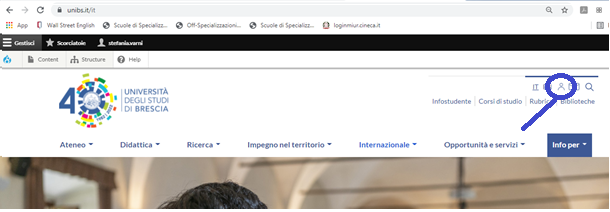 cliccare su STUDENTI e inserire le credenziali richieste.Dalla pagina personale selezionare:MENÙ SEGRETERIAIMMATRICOLAZIONEIl candidato assegnatario dovrà obbligatoriamente, pena decadenza, caricare nel profilo personale di Esse3 nella sezione “Allegati Carriera” i seguenti documenti in formato pdf:ricevuta della domanda di immatricolazione, debitamente compilata e firmata;fotocopia del documento d’identità;fotocopia della quietanza di pagamento della prima rata del contributo di iscrizione alle Scuole di Specializzazione di area sanitaria, pari a € 156,00 (€ 140,00 quale contributo + € 16,00 quale imposta di bollo). La fatturazione IUV è disponibile in MENÙ  sotto PAGAMENTI.Per chiarimenti sul funzionamento della procedura PagoPA visitare il link https://www.unibs.it/it/portalepagamentiAttenzione: il mancato caricamento, nel proprio profilo personale, degli allegati richiesti, debitamente compilati e firmati, entro la data di scadenza fissata per l’immatricolazione comporta l’esclusione dal corso. Inoltre, il mancato rispetto del pagamento del contributo universitario entro la data di scadenza prevista comporta la rinuncia all’immatricolazione.RINUNCIAPer consentire lo scorrimento della graduatoria, i candidati che intendono rinunciare all’immatricolazione dovranno dare comunicazione scritta all’U.O.S. Scuole di Specializzazione, tramite posta certificata al seguente indirizzo: ammcentr@cert.unibs.it, allegando fotocopia fronte/retro di un valido documento di identità.Si chiede al candidato rinunciatario di comunicarlo quanto prima, per permettere lo scorrimento della graduatoria.AMMESSI SOTTO CONDIZIONEI candidati in attesa di conseguire il titolo di laurea idoneo per l’accesso alle scuole di specializzazione prima dell’inizio delle attività, se idonei in graduatoria e a seconda dei posti disponibili, sono ammessi con riserva e non dovranno procedere all’immatricolazione online fino al conseguimento del titolo.Tali candidati, entro 3 (tre) giorni dall’avvenuto conseguimento del titolo e dell’abilitazione professionale, come previsto dal Bando di concorso, dovranno trasmettere la seguente documentazione:autocertificazione o certificazione di conseguito titolo di laurea, specificando la denominazione dell’Università presso la quale è stata ottenuta, nonché la data di conseguimento, unitamente alla copia di un documento di riconoscimento valido; autocertificazione o certificazione di conseguita abilitazione specificando la denominazione dell’Università presso la quale è stata ottenuta, nonché la data di conseguimento, unitamente alla copia di un documento di riconoscimento valido;L’autocertificazione o la certificazione dovranno essere trasmesse alla U.O.S.  Scuole di Specializzazione via e-mail all’indirizzo di Posta Elettronica Certificata (PEC): ammcentr@cert.unibs.it “CONTATTILa Segreteria è chiusa al pubblico, causa emergenza sanitariaemail: scuoledispecializzazione@unibs.itSportello TelefonicoTelefono 030/2016076 - 030/2016086	Lunedì, Mercoledì e Venerdì dalle ore 09:00 alle ore 11:00	Martedì e Giovedì dalle ore 14:00 alle ore 16:00I scorrimentodalle ore 12,00 del 18 ottobre 2021 alle ore 13,00 21 ottobre 2021Immatricolazione per i candidati risultati idoneiII scorrimentodalle ore 12,00 del 22 ottobre 2021 alle ore 13,00 26 ottobre 2021Immatricolazione per i candidati risultati idonei, a seguito dei risultati del I scorrimentoIII scorrimentodalle ore 12,00 del 27 ottobre 2021 alle ore 13,00 30 ottobre 2021Immatricolazione per i candidati risultati idonei, a seguito dei risultati del II scorrimentoIN CASO DI DUBBI O DIFFICOLTÀ SI INVITANO GLI UTENTI A CONTATTARE IL SERVIZIO PREFERIBILMENTE PER E-MAIL, SPIEGANDO IL CASO VERIFICATOSI, ONDE EVITARE DI INTASARE LA LINEA TELEFONICA